                                                                                                                                              ПРОЄКТРозроблено Відділом фінансів Гребінківської селищної радиНачальник Відділу фінансів        _______ Валентина ШВИДКА ГРЕБІНКІВСЬКА СЕЛИЩНА РАДАБілоцерківського району Київської областіVIII скликанняРІШЕННЯвід        січня 2024 року                   смт Гребінки              № Про внесення змін до рішення Гребінківської селищної ради від 22.12.2023 р. № 733-30-VIII «Про бюджет Гребінківської селищної територіальної громади на 2024рік» (код 1054000000) Керуючись пунктом 23 статті 26, 59 Закону України «Про місцеве самоврядування в Україні», статтею 22, 23, 78 Бюджетного кодексу України Податковим кодексом України зі змінами та доповненнями, Законом України «Про внесення змін до розділу VІ «Прикінцеві та перехідні положення» Бюджетного кодексу України та інших законодавчих актів України» від 15.03.2022 року №2134-ІХ та враховуючи пропозиції постійної комісії з питань фінансів, бюджету, планування, соціально-економічного розвитку, інвестицій та міжнародного співробітництва, Гребінківська селищна радаВ И Р І Ш И Л А:Внести зміни до рішення Гребінківської селищної ради від 22.12.2023 р.  № 733-30-VIII «Про бюджет Гребінківської селищної територіальної громади на 2024 рік», виклавши пункт 1 рішення у такій редакції:«1. Визначити на 2024 рік:доходи бюджету Гребінківської селищної територіальної громади у сумі 162 065 210,00 гривень, у тому числі доходи загального фонду бюджету селищної територіальної громади – 155 315 210,00 гривень та доходи спеціального фонду бюджету селищної територіальної громади 6  750 000,00 гривень, згідно з додатком №1 цього рішення;видатки бюджету селищної територіальної громади у сумі 166 214 782,30 гривень, в тому числі видатки загального фонду бюджету селищної територіальної громади 158 546 782,30 гривень та видатки спеціального фонду бюджету селищної територіальної громади 7 668 000,00 гривень, згідно додатку №3;повернення кредитів до бюджету селищної територіальної громади у сумі 0 гривень, у тому числі повернення кредитів до загального фонду бюджету селищної територіальної громади – 0 гривень та повернення кредитів до спеціального фонду бюджету селищної територіальної громади – 0 гривень, згідно з додатком №4 до цього рішення; надання кредитів до бюджету селищної територіальної громади у сумі 0 гривень, у тому числі надання кредитів до загального фонду бюджету селищної територіальної громади – 0 гривень та надання кредитів до спеціального фонду бюджету селищної територіальної громади – 0 гривень, згідно з додатком №4 до цього рішення; профіцит бюджету селищної територіальної громади за загальним фондом у сумі 918 000,00 гривень, згідно з додатком №2 до цього рішення;дефіцит бюджету селищної територіальної громади у сумі за спеціальним фондом 918 000,00 гривень, згідно з додатком №2 до цього рішення;оборотний залишок бюджетних коштів бюджету селищної територіальної громади в розмірі 92 638,33 грн, що становить 0,06 % видатків загального фонду бюджету селищної територіальної громади, визначених цим пунктом.Внести відповідні зміни до додатків № 1,2,3,5,6,7 до рішення Гребінківської селищної ради від 22.12.2022 р. № 532-21-VIII «Про бюджет Гребінківської селищної територіальної громади на 2023 рік» .Керуючому справами (секретарю) виконавчого комітету Гребінківської селищної ради ТИХОНЕНКО Олені Володимирівні, забезпечити розміщення даного рішення на офіційному вебсайті Гребінківської селищної ради.Контроль за виконанням даного рішення покласти на постійну комісію з питань фінансів, бюджету, планування, соціально-економічного розвитку, інвестицій та міжнародного співробітництва та на начальника Відділу фінансів Гребінківської селищної ради ШВИДКУ Валентину Дмитрівну.Селищний голова                                                  Роман ЗАСУХА                                                       ПОЯСНЮЮЧА ЗАПИСКАдо рішення сесії Гребінківської селищної радивід     січня 2024 року                                                     № _________Про внесення змін до рішення Гребінківської селищної ради від 22.12.2023 р. № 733-30-VIII «Про бюджет Гребінківської селищної територіальної громади на 2024рік» (код 1054000000)Керуючись  частиною  5 статі 23 та частиною 7 статі 78 Бюджетного кодексу України, затвердити зміни до бюджетних призначень головних розпорядників, одержувачів коштів місцевого бюджету:               ВІДДІЛ ФІНАНСІВ ГРЕБІНКІВСЬКОЇ СЕЛИЩНОЇ РАДИ(всього 4149572,30 гривень, з них по загальному фонду 4149572,30 гривень)1.За рахунок вільних залишків загального фонду бюджету Гребінківської селищної територіальної громади який утворився на 01.01.2024 року, враховуючи листи-звернення від військових частин Збройних сил України а саме: лист №692/4 від 01.01.2024 р. та лист №1781/369 від 06.01.2024 р. Просимо виділити кошти, а саме: 2. .За рахунок вільних залишків загального фонду бюджету Гребінківської селищної територіальної громади який утворився на 01.01.2024 року, враховуючи лист-потребу від 08.12.2023 р. №721 від КНП «Васильківський ЦПМСД» в забезпеченні первинної медичної допомоги Гребінківської селищної територіальної громади, просимо виділити кошти, а саме:Начальник  Відділу фінансівГребінківської селищної ради                                                            Валентина ШВИДКАКПКВККЕКВсіченьРазом371980026203057750,003057750,00Всього3057750,003057750,00КПКВККЕКВсіченьРазом371977026201091822,301091822,30Всього1091822,301091822,30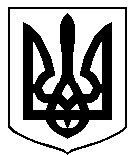 